REGISTRATION FORM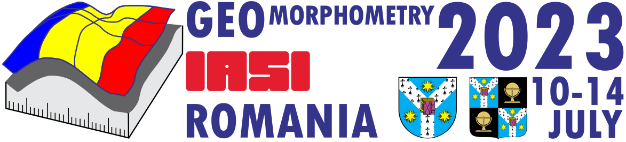 Name*: (last name, family name)Surname*: (first name)E-mail*: ______________________@______________________Phone Number*: national code________, number_______________________________Affiliation*: Department/Faculty/Institute, University, City, CountryAddress*: full address, with street number, zip code, building, _________________Dietary restrictions: considering the lunches, coffee breaks, and dinner we need to know what dietary variants to provideAccommodation: YES/NO we have booked in advance 15 double rooms at the University Gaudeamus Hotel, and we need to know if you want them; if YES, then also the period (day of arrival in Iasi to the day of leaving Iasi) is needed 10-15 July 2023 (hours of arrival can also be given now or later); being double rooms, you either take a full one or you can share it with someone elseInvitation Letter: YES/NO especially for VISA requirements this might be needed, and we want to produce them for you ASAPInvoice for the registration fees: YES/NO, in some cases for reimbursement, the card or bank statement is enough, but in other, a digital/printed invoice and receipt are neededObservations: please include anything that you need from us or that is relevant to the participation